Check-out Kapitel VSchätze dich mithilfe der Checkliste ein.Überprüfe deine Einschätzung.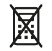 Zu 1.  Terme mit einer Variablen aufstellen und Werte berechnenZu 2.  Terme vereinfachen Vereinfache den Term.a)		b)			c)	Zu 3.  Ausmultiplizieren und Ausklammerna)	Vereinfache den Term durch Ausmultiplizieren.1)				2)	b)	Klammere mithilfe des Distributivgesetzes sinnvoll aus.1)				2)	Zu 4.  Terme aufstellen und Gleichwertigkeit begründen Zu 5.  Gleichungen mithilfe des systematischen Probierens und des Rückwärtsrechnens lösen a)	Löse die Gleichung durch systematisches Probieren:  .b)	Löse durch Rückwärtsrechnen:  .Zu 6.  Gleichungen mithilfe von Äquivalenzumformungen lösenLöse die Gleichung mithilfe von Äquivalenzumformungen und mache die Probe.a)			b)	c)			                                	d)	Zu 7.  Mithilfe von Termen Anwendungsaufgaben lösenBen ist heute 35 Jahre alt. Seine Schwester Lisa ist heute 8 Jahre alt und sein Bruder Joshua ist heute 12 Jahre alt.Bestimme, in wie viel Jahren Lisa und Joshua zusammen genauso alt wie Ben sind.Check-out Kapitel V – Lösungen1	a)	Man benötigt 16 Plättchen.b)	n: Anzahl der Dreiecke in der untersten Reihe mit der Spitze nach oben.Man benötigt    Plättchen, um die n.-Figur zu legen.c)	, also  .  Man benötigt 90 000 Plättchen, wenn man die 300. Figur legen wollte.2	a)	b)	c)	3	a)	1)  
2)	b)	1)  
2)	4	a)	x steht für die Anzahl der Häuser	12 entspricht den Strichen für 1 Haus.			10 entspricht den Strichen, die für jedes weitere Haus benötigt werden.	Pro neuem Haus werden 10 Striche benötigt und für das erste Haus noch zusätzliche
			2 Striche.b)	6	a)	Probe:    und  .  Die Lösung ist richtig.b)	Probe:    und  .  Die Lösung ist richtig.c)	               Probe:    und  .  Die Lösung ist richtig.(Alternativ kann man die erste Gleichung auch mit der Zahl 8 multiplizieren, um eine Gleichung ohne Brüche zu erhalten.)d)	        Probe:    und  .  Die Lösung ist richtig.(Alternativ kann man die erste Gleichung auch mit der Zahl 5 multiplizieren, um eine Gleichung ohne Dezimalzahlen zu erhalten.)7	Gesucht: x: die Anzahl der Jahre, die vergehenGegeben: Lisa ist heute 8 Jahre alt.Joshua ist heute 12 Jahre alt.Ben ist heute 35 Jahre alt.Ansatz:Antwort: In 15 Jahren sind Lisa und Joshua genauso alt wie Ben. Lisa ist dann 23 Jahre alt, Joshua 27 Jahre alt und Ben ist dann 50 Jahre alt.Checkliste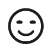 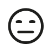 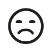 Lerntippszum Nacharbeiten1.Ich kann Terme mit einer Variablen aufstellen und Werte berechnen.Beispiele 1 und 2 auf Seite 147Seite 171: A. 1,Seite 172: A. 10 undSeite 177 Runde 1: A. 12.Ich kann Terme zu gleichwertigen Termen vereinfachen.Beispiele 1 und 3 auf Seite 152Seite 172: A. 9 a) und b), Seite 171: A. 3 undSeite 177 Runde 2: A. 13.Ich kann Terme durch Ausmultiplizieren bzw. Ausklammern (Anwenden des Distributivgesetzes) vereinfachen.Beispiel 1 auf Seite 156Seite 171: A. 4 undSeite 172: A. 124.Ich kann Terme zu Anwendungssituationen aufstellen und begründen, ob zwei Terme gleichwertig (äquivalent) sind.Beispiel 2 auf Seite 156Seite 173: A. 19 undSeite 174: A. 205.Ich kann Gleichungen mithilfe des systematischen Probierens und des Rückwärtsrechnens lösen.Beispiele 1 und 2 auf Seite 160Seite 171: A. 56.Ich kann Gleichungen mithilfe von Äquivalenzumformungen lösen und die Probe machen.Beispiel auf Seite 163Seite 171: A. 6 und 87.Ich kann mithilfe von Termen und Gleichungen Anwendungsaufgaben lösen.Beispiel auf Seite 167Seite 177 Runde 1: A. 4 undSeite 177 Runde 2: A. 4Aus Plättchen in Form von Dreiecken werden Figuren gelegt.a)	Bestimme, wie viele Plättchen man für die 4. Figur braucht.b)	Stelle einen Term auf, der angibt, wie viele Plättchen man für die n-te Figur braucht.c)	Berechne, wie viele Plättchen man benötigt, wenn man die 300. Figur legen möchte.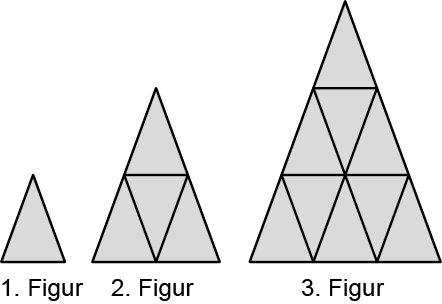 Anna zeichnet Muster aus Häusern (  ), indem sie diese aneinander reiht. Sie berechnet die Anzahl der Striche, bei x Häusern mit dem Term  .  Thomas behauptet, er könne die Zahl der Striche bei x Häusern schneller mit dem Term    berechnen.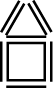 a)	Erläutere mithilfe einer Skizze, welche Überlegungen sich Anna und Thomas beim Aufstellen ihres Terms jeweils gemacht haben müssen.b)	Zeige, dass die beiden Terme gleichwertig (äquivalent) sind.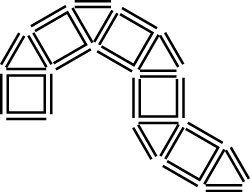 5	a)	Die Zahl 26 ist die richtige Lösung.b)	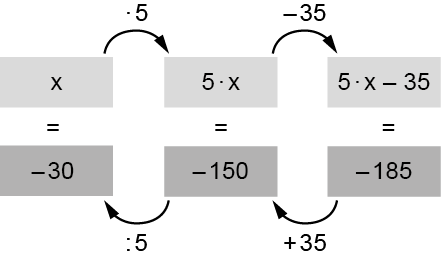 Die Zahl – 30 ist die richtige Lösung.